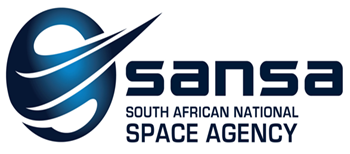 AWARDED TENDERS 2022/2023		SOUTH AFRICAN NATIONAL SPACE AGENCY (SANSA)TENDER NO.DESCRIPTION SUCCESSFUL TENDERERAmountPreference Points (B-BBEE Contributor)Corporate OfficeCorporate OfficeCorporate OfficeCorporate OfficeCorporate OfficeCO/070/03/2022Provision of turnkey solution for office automation technology on a rental/lease basis for a period of three (3) yearsKonica Minolta South AfricaPer Service1CO/069/03/2022Internal Audit Service for a period of five (5) yearsRain Chartered Accountants IncR3 886 039,461Space Operations OfficeSpace Operations OfficeSpace Operations OfficeSpace Operations OfficeSpace Operations OfficeEarth Observation Earth Observation Earth Observation Earth Observation Earth Observation Space Science OfficeSpace Science OfficeSpace Science OfficeSpace Science OfficeSpace Science Office